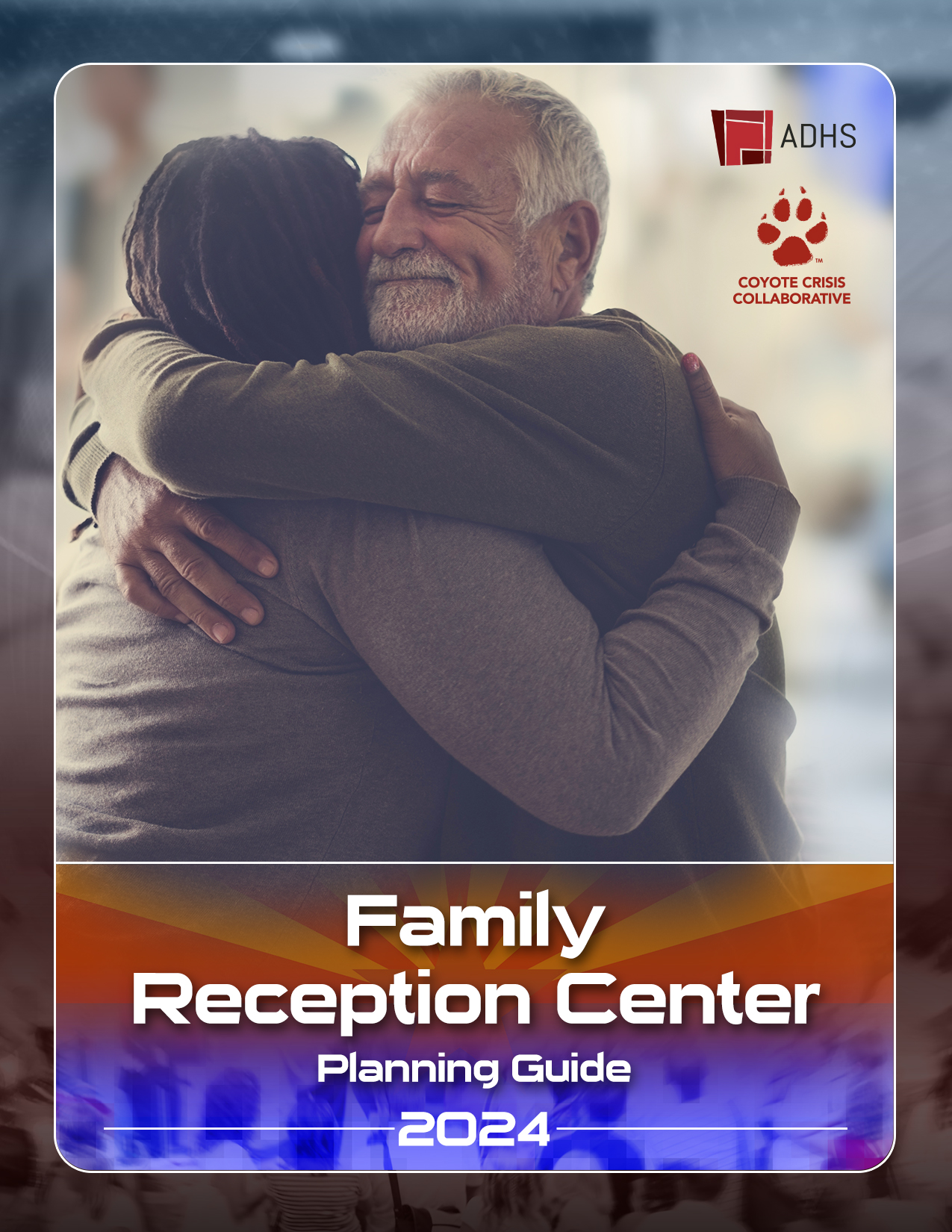 Thank You to the FollowingMuch of this Family Reception Center (FRC) Planning Guide was derived directly from the original ASU Family Reunification Center Planning Guide and the Phoenix and Tempe Reunification Plans.In addition, thank you to the following individuals for participating in the FRC Work Group:Joel Bunis, Outbreak Response Division Manager, Coconino County Health and Human Services.Mike Fila, Cocopah Indian Tribe, Office of Emergency Management, Emergency Manager/Public Health Officer.Jason Gillette, Assistant Director, Coyote Crisis Collaborative .Stephanie Miller, Disability and Emergency Preparedness Equity Educator, Arizona Statewide Independent Living Council (AZSILC).Monica Ortiz, MPH, Public Health Emergency Preparedness Coordinator, Gila River Indian Community.Seth Paget, Yavapai Community Health Services, Public Health Emergency Preparedness Coordinator.Deborah Roepke, Executive Director, Coyote Crisis Collaborative (Work Group Facilitator).For additional information, contact:Joel Bunis, Outbreak Response Division Manager, Coconino County Health and Human Services, at 928-679-7275 or jbunis@coconino.az.gov.Michael Fila, Emergency Management Officer/Public Health Officer, Office of Emergency Management, Cocopah Indian Tribe, at 928-750-6612 or filam@cocopah.gov.All documents must be translated into Spanish.	Family Reception Center Planning GuideMission: To provide a planning guide to assist municipal, tribal, and county partners – outside of Maricopa County – in setting up a Family Reception or Reunification Center (FRC) following a major incident. The decision about the title of the Center will be determined by the jurisdiction. For the purpose of this planning guide, “Family Reception Center” will be used.For this Planning Guide, a “major incident” will not be defined as every jurisdiction will have their own set of “trigger points” that must be considered.  Scope: Provide  accurate, accessible,  and  timely  information  to  the  family  and  friends of  victims  regarding the incident in a private and secure environment.Provide  a  mechanism  to  coordinate  efforts  between  emergency management, law  enforcement,  EMS,  hospital, call center, and  medical examiner personnel to facilitate identification of victim status and client notifications to family and friends.Provide emotional support and spiritual/cultural care services to family and friends.Protect families from the media and curiosity seekers.Provide a childcare safe zone for unaccompanied minors. Organize Family Reception for family and friends.Support death notifications to next of kin for victims that have died when identity is known.Planning Assumptions:Expect a minimum of eight to ten family members or loved ones per victim to arrive at the FRC, call the call center, or request assistance.After an incident, family members may immediately call or self-report to the hospital they believe their loved one may have been taken. Coordination among responding agencies about family members, missing persons, and victim tracking will be necessary. An FRC will be necessary to provide a safe place for families to convene until a Family Assistance Center or shelter is activated. Families will have high expectations regarding:Identification of the deceased,The return of loved ones and their belongings,Accurate and timely information and updates. Victim identification may take multiple days, weeks, months or even years. There may be communications barriers for those with access and functional needs arriving at the FRC.Not all families will grieve or process information in the same way. Ethnic and cultural traditions will be important factors in the way families grieve or process information. Both Behavioral Health and Spiritual/Cultural Care resources should be available. Responding to a mass casualty or mass fatality incident can be overwhelming and lead to traumatic stress. Support for staff will be essential. A specific safe zone must be established for unaccompanied minors to ensure appropriate release to a custodial adult.Definitions Used by All Family Reception Center PartnersSite SelectionConsider working with a library, community center, or Red Cross-approved venue when determining an optimal venue for an FRC. The following list is offered for consideration when selecting the FRC location. This site must be secured to ensure the privacy of those receiving  services at the site.There may be an incident in which a faith-based site is self-determined by families and friends. Under these circumstances, the FRC and OME may need to assign someone to communicate via phone or another protected communication device with a leader from the synagogue, church, or other faith-based venue.Site Accessibility Criteria:Easy access from major roads, freeways, or public transit.Close proximity to individuals and clients affected by the incident.Proximity to mass transportation resources.Adequate number of parking spaces, including accessible parking spaces.Parking lot layout that is amenable to law enforcement access restriction.ADA compliance/accessibility to AFN populations.Availability on short notice.Large indoor space to accommodate multiple work/resource stations.Small area for a quiet space. Proximity to restrooms, water sources, and a security station.Controlled heating/air conditioning.Accommodations for all FRC positions and needs, including the Child Care Unit.Appropriate, private space for the Office of the Medical Examiners (OME), including the following (work with the OME to ensure needs are met).Ability to support communications and technological infrastructure, including expected power load and data transmission capability.Approval from a safety officer (prior inspection) on the capacity to ensure the safety of all staff, family, and friends (no hazards, including cable or other wiring) and ADA Compliance/accessibility to AFN populations.Activation Procedures ExampleFRC Activation. The following bullet points outline the FRC Activation Procedure:The jurisdictional emergency manager will be notified by a regional dispatch center or other means of an MCI (early and confirmation notifications).Upon notification from the jurisdictional emergency or public health manager, the jurisdictional reunification coordinator will notify the jurisdictional reunification team. If there are insufficient staff to support the FRC, consider activating a Regional Deployable FRC Team (see below). A Call Center will be activated based upon local/regional protocols.The jurisdictional emergency manager will notify the Emergency Call Center with information regarding the location of the FRC which can be communicated to the public.The jurisdictional emergency manager will activate the Joint Information Center (JIC).Regional Deployable Reunification Team Activation. The Regional Deployable Reception Team activation follows identical processes listed for FRC activation 1. through 5. above. The following bullet points outline the unique and/or other activation procedures:The jurisdictional emergency manager will provide the jurisdictional Reunification Coordinator contact information and FRC location for activation of the Deployable Reunification Team.The jurisdictional emergency manager will request the activation of the Deployable Reunification Team.  The deployable team will consist of the relevant positions necessary for area. Examples of deployable team members include:  Red Cross,Law enforcement (including the Arizona Department of Public Safety),Department of Child Safety,Crisis Teams, and Office of the Medical Examiner.Additional considerations dependent on incident:Family Host Unit,Technology/Communication Support,A financial donations plan and ability to accept donations at or near the FRC,School Liaison,Hospital Liaison,Business Liaison,FBI Victim Services (must be requested by a police department), Humane Society/Animal Services, and/orVoluntary Organizations Active in Disaster/Community Organizations Active in Disaster Additional Comment: Due to the size of the jurisdiction, some positions may need to be combined and filled by one person.FRC Position Roles & ResponsibilitiesJurisdictional FRC Coordinator:Oversees FRC Operations.Coordinates with jurisdictional EOC Emergency Manager.Determines staffing levels of the FRC, requesting resources as needed.Deploys local/tribal resources.Delegates staff assignments and facilitates Just In Time (JIT) trainings.Serves as the point of contact for the Regional Deployable Reunification Team.Serves as the point of contact for the Call Center.Internal Security Unit:Appoint interior security personnel to include:Fixed Security Posts,Roving Patrol Officer,Reception Desk/Check-In.Prevent unauthorized access to all building entrances and exits.Verify site is safe and usable.All authorized persons seeking admittance into the site are subject to a cursory weapons search by law enforcement personnel.Oversee and enforce badging/identification for family and staff.Provide security presence to all family briefings.Escort non-badged personnel who are authorized to temporarily be on site (e.g., vendor, maintenance, or delivery personnel).Immediately address any potential threats to site operations and the safety of those located therein.Address and document incidents that occur on site. External Security Unit (may be merged with Internal Security Unit):Establish and enforce FRC perimeter security.Prescreen individuals as they approach the perimeter entrance of the site.Direct media personnel to the appropriate location identified for media.Ensure that only official vehicles assigned to staff at the FRC, as well as vehicles operated by families, are granted access to the restricted area.Expedite vehicular traffic outside restricted areas.Immediately address any potential threats to site operations and the safety of those located therein.Registration Unit:Oversee all registration activities, families and FRC staff.Ensure all forms are properly completed by families registering at the FRC.Ensure family members are provided with wrist bands at entry.Maintain a current roster of families and staff at the FRC.Identify unaccompanied minors and ensure connection to a law enforcement officer and the Child Care Unit.Coordinate with security and law enforcement to ensure only authorized individuals are granted access to the FRC.Coordinate with security and law enforcement to ensure all staff and families are properly credentialed.Family Host Unit:Greet family members upon entry into the FRC/Staff the family entrance area.Answer questions concerning services and procedures.Provide a brief orientation and tour of the FRC facility if possible.Ensure families have the appropriate supplies and resources (chairs, tables, tissues, facility map, charging areas, and more).Provide assistance to AFN populations.Family Briefing Unit:Coordinate all family briefings, ensuring they are accessible to those with access and functional needs.Coordinate all key stakeholders for family briefings to gather information and/or speak (PIO, law enforcement, fire, EMS, interpreters, American Sign Language [ASL] and CART services [refer to information below on CART], and others as necessary).Ensure AFN considerations in communication, including CART services, ASL interpretation, and any other approved system for communicating with those who have AFN.Answer all family questions/concerns possible in family briefings.Coordinate all family messaging with the JIC ensuring families are provided briefings prior to any press conferences.Communicate any family concerns to the jurisdictional FRC coordinator.Note: ASL interpreters and Communication Access Real-time Translation (CART) service providers (also called open captioning, real-time stenography, or real-time captioning) will support public meetings, media briefings, one-on-one public interactions in shelter operations, and informational videos. Effective August 3, 2018, Arizona government entities at the municipal, county and state level are required, per A.R.S. § 9-500.44, A.R.S. § 11-269.25, and A.R.S. § 41-5202, to ensure that communications with persons with disabilities, including online communications and emergency communications, are equally as effective as communications with persons without disabilities pursuant to the Americans with Disabilities Act. ASL interpreters and CART providers in the state of Arizona have been specially trained in Emergency Management by the State of Arizona and Maricopa County and credentialed via the Emergency Response Interpreter Credentialing (ERIC) Program to provide services to public agencies during times of disaster. Credentialed ASL interpreters and credentialed CART services providers may be requested through an Incident Command System (ICS) Form 213-RR to Arizona Department of Emergency and Military Affairs.Briefing Examples:Opening Briefing:Safety orientation.Restrooms.Evacuation instructions.Introduction to the speaker.Schedule for briefings.General Briefing:Recap of critical information.Status of rescue/recovery operations.Status of identification process.Assistance update with the FRC (crisis counseling, childcare, etc.).Status update regarding timeline for FAC transition.Child Care Unit:Oversee the provision of childcare at the FRC.Continually assess the childcare needs of families at the FRC.Ensure the safety of children under the care of childcare providers at the FRC.Alert and maintain contact with the Department of Child Safety (DCS).Maintain constant supervision of unaccompanied minors as DCS/law enforcement is notified.Unaccompanied Minor: The DCS Child Abuse Hotline (1-888-767-2445) can accept communications regarding situations where a parent is unavailable and cannot be reached in order to take custody of their child, or the parent can be reached but does not have the immediate resources to take custody of their child. In the event of a mass casualty incident, and a parent is unavailable, incapacitated, or deceased, then exigent  circumstances would exist for DCS to take a child into temporary custody because such a child would be at imminent risk of abandonment.When the DCS Child Abuse Hotline receives communications from the FRC, they will inquire about the family composition, if and how any of the child’s family members can be located, and whether there are any indications of suspected abuse or neglect, in addition to the presenting problem that the child has no current caregiver. Once the Hotline accepts the report, a DCS investigator will contact the FRC and arrange to see the child there (ideally there would be a private space for DCS to interview the child and other sources).DCS staff shall determine if there is any action the Department can take, including exploring options other than placing the child in Department custody; this may include efforts to locate a relative or fictive kin (defined as caregivers who are considered part of the family even though they are not related by blood or marriage) who can provide living arrangements for the child. If DCS determines that taking a child into the Department’s custody is warranted, a Notice of Removal shall be provided to the responsible authorities at the FRC, and DCS shall follow all established state child welfare policies and services if more long-term arrangements such as placement in a shelter or foster home are deemed necessary. A police officer may be needed to authorize documents with DCS. Victim Coordination:Coordinate with hospitals and OME to conduct preliminary matching to confirm and locate patient whereabouts (should be done with the hospital liaison).Provide individual updates to families in the FRC, when victims can be positively identified and located.Mental/Behavioral Health Unit:Provide psychological triage and conduct informal risk assessments of families and FRC staff.Provide Psychological First Aid (PFA) including psych education, referrals, and advocacy.Assist with provision of crisis intervention/mental health care.Ensure the privacy and confidentiality of all verbal and written mental health interaction and documentation concerning families.Ensure proper nutrition, water intake, rest, and stress management.Observe staff and volunteers for signs of stress.Medical Unit:Coordinate and provide basic health services and first aid to all FRC families.Provide referrals to outside medical or pharmaceutical services as necessary.Continually assess the medical first aid needs of the families at the FRC.Ensure the privacy, confidentiality, and security of all protected health information.Appendix A: Job Action SheetsAppendix B: FRC Supply List/Established BinsGeneral office supplies.Wristbands (Two different colors for staff/families).Locking file folder.Paper copies:  Sign in/sign out sheets for staff,Family registration sheets,Donation site flyers, FRC maps, Family Welcome Flyer, and Job Action Sheets.Accessible information in large print.Whiteboard arrows/signage.Dry erase markers.Chairs and tables.Maintenance supplies.First aid supplies with medical unit.Phone chargers for client use/phone charging station. Kleenex.Blankets.Radio charger/dock.Extension cords.Cases of water. Gloves.Clorox wipes.Evidence bags.Masks.Hand sanitizers.Access and functional needs considerations.Appendix C: Sign In/Sign Out SheetAppendix D: Back Up Forms/Paper CopiesDocuments must be translated into Spanish.	ReunificationThe process of reuniting family members with their missing loved one.Emergency Call CenterFollowing a mass casualty or mass fatality incident, this designated space is activated as a communications hub to collect information from families and friends of possible victims (integrates Medical Examiner/Coroner interviews); to direct families and friends to appropriate Hospital Reception Sites, Family Reception Centers, or Family Assistance Centers for reunification and assistance; and to direct other callers to appropriate recipients, such as Public Information Officers. Family Assistance Center(Long-Term)Following a large mass casualty or mass fatality incident, this designated municipality, county, tribe, or state space is established as  a centralized location for families, friends, and survivors to gather, receive information about the victims and grieve, protect families from the media and curiosity seekers, facilitate information sharing to support Family Reception (e.g., direct families to Hospital Reception Sites if victims are known to have been transported to the location), and provide death notification when patients die and identity is known. This Center is long-term and may target delivery of a range of services and/or may focus on families and friends of missing or deceased victims.Family Reception Center(Short-Term)In the immediate hours after a mass casualty or mass fatality incident, this designated community space is established as a centralized location for families (and friends) to gather, receive information about the victims and grieve, protect families from the media and curiosity seekers, facilitate information sharing to support Family Reception (e.g., direct families to Hospital Reception Sites if victims are known to have been transported to the location), and provide death notification when patients die and identity is known. This Center is short-term and may be replaced by a Family Assistance Center or shelter in the event the municipality, county, tribe, or state deems this to be necessary. The duration is generally 12 to 24 hours but can last as long as three days.Hospital Reception SiteA hospital space designated to provide a private and secure place for families to gather, receive information about the patients and grieve, protect families from the media and curiosity seekers, facilitate information sharing with other hospitals and partners to support Family Reception (e.g., direct families to Family Reception Centers if victims are missing), and provide death notification when patients die, and identity is known.Family Any individuals that consider themselves to be a part of the victim’s family, even if there is not a legal familial relationship. This could include friends, partners, caregivers, and loved ones that have defined themselves or are indicated by other family members to be “family”.Immediate FamilyA defined group of relations, used in rules or laws to determine which members of a person's family are affected by those rules. It normally includes a person's parents, spouses, siblings, and children.Custodial ParentThe parent that is also considered the primary care parent with which a child resides full time. Most custodial parents have been awarded physical custody of a child by a court of law. Legal  GuardianA person or entity who has been granted the legal authority (and the corresponding duty) to care for the personal and property interests of another person, called a ward.Legal Next of KinThe nearest blood relatives of a person who has died, including the surviving spouse.Separated ChildrenChildren who have been separated from both parents or from their previous legal or customary primary caregiver, but not necessarily from other relatives. These may, therefore, include children accompanied by other adult family members.Unaccompanied MinorsChildren who have been separated from both parents, legal guardians, and other relatives and are not being cared for by an adult who, by law or custom, is responsible for doing so (18 or under).Access and Functional Needs Populations (AFN)  People with and without disabilities who have physical, programmatic, and effective communication accessibility requirements before, during, and after an incident. Areas include, but are not limited to maintaining independence, communication, transportation, safety and self-sufficiency, and medical care. Individuals with access and functional needs include, but are not limited to, those who have disabilities; those live in institutionalized settings;                      older adults; pregnant women; children; those from diverse cultures; those who are non-English proficient and/or have low literacy; those who are transportation disadvantaged; and those recovering from temporary illness or surgery.Accessible Emergency Public InformationInformation may be disseminated to AFN populations through use of interpreters, public address systems, closed-captioned television, door-to-door notifications, Braille, etc. Certain populations may have limited access to internet, radio, news, or media reports including, but not limited to AFN populations, rural populations, and outdoor and seasonal workers who may also be exposed to threats or incidents in a more immediate fashion.Jurisdictional FRC Coordinator:  Jurisdictional FRC Coordinator:  Upon receiving a confirmation alert from the jurisdictional emergency manager, initiate alert to internal employees who will staff the FRC.Respond to the FRC.Monitor alert replies to determine available staff.Confirm chain of command is aware.Ensure sufficient number of supply kits are on site.Create an FRC staff check-in desk at the staff entrance of the FRC.Supplies needed:Sign-in sheets.Wristbands for FRC staff.Job Action Sheets.Assign roles to personnel as they arrive for FRC duties, prioritizing check-in/JIT training/room set-up.Conduct initial briefing of situation.Ask police, sheriff, or DPS to request FBI Victim Services. Internal Security Unit:Internal Security Unit:Secure entrances.Lock/enable public elevators to allow for lower-level access, not second floor access, as needed (depending on FRC site).Appoint interior security personnel to:Staff check-in desk.Family reception/check-in desk at main entrance.Briefing room during scheduled briefings.Fixed security posts.Roving patrol officer(s).Once the FRC is opened to families/receiving families:Conduct cursory weapons search of persons entering the FRC.Oversee and enforce badging/identification for family and staff.Escort non-badged personnel who are authorized to temporarily be on site (i.e., vendor, maintenance, or delivery personnel).Immediately address any potential threats to site operations and the safety of those located therein.External Security Unit:External Security Unit:Establish and enforce FRC perimeter security.Appoint exterior security personnel to:Staff entrance(s).Serve as roving patrol officers.Once the FRC is open to families and receiving families:Prescreen individuals as they approach the perimeter entrance of the site.Redirect media/non-authorized personnel to appropriate location for the media.Redirect those wishing to donate goods or money.Ensure that only official vehicles, FRC/EOC staff vehicles, and family vehicles are granted access to the lots.Expedite vehicular traffic outside restricted areas.Immediately address any potential threats to site operations and the safety of those located therein.Registration Unit:Registration Unit:Create an accessible FRC registration space using existing tables/furniture.Position and coordinate with Security to monitor use of the main entrance, stairwell, and elevators (as needed)Supplies needed:Devices for registration.Charging cords/extension cords.QR codes and back-up forms from FRC kit.Wristbands.FRC maps and welcome flyer.Access and functional needs considerations.Once the FRC is opened to families/receiving families:Ensure all forms (QR or paper forms) are properly completed by families registering at the FRC.Ensure all family members provide a form of identification when entering/reentering the FRC.Ensure all family members are wrist banded at the time of entry.Provide families with accessible FRC maps and welcome fliers.Assist with any access and functional needs.Identify unaccompanied minors and ensure connection to law enforcement and Child Care Units.Transition families to Family Host Unit when available.Coordinate with security and law enforcement to ensure all family members are properly credentialed.Family Host Unit (once the FRC is opened to families):Family Host Unit (once the FRC is opened to families):Greet family members upon entry into the FRC/be available in the family entrance areaEscort families to the computer stations, as required for registration, social media searching, ensuring access and functional needs are met.Answer questions concerning FRC services, resources, and procedures.Provide a brief orientation and tour of the FRC facility if possible.Ensure families have the appropriate supplies and resources (chairs, tables, tissues, facility map, charging areas, and assistance for access and functional needs, and more as needed).Recap of critical information, if possible.Monitor family members for escalated behavior, connect to Mental Health Unit as needed.Provide assistance to AFN populations. Assistance can include but is not limited to: Reading pamphlets or downloading a digital pamphlet to a person’s device. Providing tablets for temporary use.Reading/filling out forms and taking pictures for the forms.Providing ASL or other language interpretation.Providing CART Services.Physically guiding persons through the facility.Providing portable FM (frequency) listening systems for public briefings, if possible. These are unnecessary when CART services are available.Family Briefing Unit:Family Briefing Unit:Determine initial briefing schedule (e.g., 15 minutes, 30 minutes, or other).Post briefing schedule in multiple locations:Registration desk.Outside of briefing room.Available whiteboards/signs in public areas of the FRC.Establish contact with key stakeholders.Ensure working technology for media viewing, streaming news coverage.Coordinate all family messaging with JIC.Ensure ADA compliance/AFN considerations for communications, including translation services.Consider coordinating information with families not at the FRC (via email, if necessary). Consider platform and QR codes/link provided to those who have registered victim through MCTRAC system.Once the FRC is opened to families/receiving families:Conduct introductions to the speaker/stakeholder(s).Conduct courtesy reminder about privacy/not recording FRC activities.Conduct recap of critical information.Provide status of rescue/recovery operations.Conduct status briefing on the identification process.Assist with update on FRC (crisis counseling, childcare, and so forth).Offer updates on the timeline for transition to an FAC.Victim Coordination Unit:Victim Coordination Unit:Report to the jurisdictional EOC for just-in-time JotForm training.Establish contact with hospital case managers and ACTIC. Access the back end of JotForm for the purpose of sorting records, preliminary matching, and locating victims who were transported to local hospitals.Supplies needed:Devices for accessing platform.Charging cords/extension cords.Coordinate with hospital case managers to confirm patient whereabouts.                                                                                                                                                                                                                                                                                                      Coordinate with additional FRC units as needed to provide individual updates to families in the FRC, when victims can be positively identified and located.Mental Health Unit (once the FRC is open to families):Mental Health Unit (once the FRC is open to families):Continuously monitor families and friends to address ongoing needs.Provide psychological triage and conduct informal risk assessments of families and FRC staff.Provide Psychological First Aid (PFA) including psych. Education, referrals, and advocacy.Assist with provision of crisis intervention/mental health care.Assist the Victim Coordination Unit regarding individual updates to families in the FRC, when victims can be positively identified and located.Ensure the privacy and confidentiality of all verbal and written mental health interaction and documentation concerning families.Observe staff and volunteers for signs of stress.Coordinate care when necessary to ensure the safety and well-being of families and FRC staff.Medical Unit:Medical Unit:Establish a patient care area on the ground floor of the FRCOnce the FRC is opened to families/receiving families:Coordinate and provide basic health services and first aid to all FRC families.Provide necessary treatment and EMS transportation, if needed, to higher levels of care for further evaluation.Continually assess the medical first aid needs of the families at the FRC.Ensure the privacy confidentiality and security of all protected health information.Child Care Unit (once the FRC is opened to families):Child Care Unit (once the FRC is opened to families):Report to the childcare area.Oversee the provision of childcare at the FRC.Continually assess the childcare needs of families at the FRC.Alert and maintain contact with DCS.Maintain constant supervision of unaccompanied minors as DCS/law enforcement is notified.Deescalate and stabilize crises, provide children with basic coping tools.Monitor children for escalated behavior, connecting to a Youth Specialist as needed.Contact DCS in the case of an unaccompanied minor when no relative can be identified.Daily FAC Staff Sign In / Out SheetDaily FAC Staff Sign In / Out SheetDaily FAC Staff Sign In / Out SheetDaily FAC Staff Sign In / Out SheetDaily FAC Staff Sign In / Out SheetDate ___/___/_____Page 1 of 1Page 1 of 1#Last NameFirst NameAgencyFAC AssignmentPhone NumberTime InTime OutFamily Registration FormFamily Registration FormFamily Registration FormFamily Registration FormFamily Registration FormFamily Registration FormDateDateDateDateDateDatePrimary ContactLast NameLast NameFirst NameFirst NameMiddle InitialPrimary ContactHome AddressHome AddressHome AddressHome AddressHome AddressHome AddressEmailEmailEmailEmailEmailEmailFamily Member(s) Sought (Victim(s))Family Member(s) Sought (Victim(s))Family Member(s) Sought (Victim(s))Family Member(s) Sought (Victim(s))Family Member(s) Sought (Victim(s))Family Member(s) Sought (Victim(s))Primary Phone NumberType:  □ Home    □ Work    □ Cell    □ Text Messages OkayType:  □ Home    □ Work    □ Cell    □ Text Messages OkayType:  □ Home    □ Work    □ Cell    □ Text Messages OkayType:  □ Home    □ Work    □ Cell    □ Text Messages OkayType:  □ Home    □ Work    □ Cell    □ Text Messages OkayAlternate Phone NumberType:  □ Home    □ Work    □ Cell    □ Text Messages OkayType:  □ Home    □ Work    □ Cell    □ Text Messages OkayType:  □ Home    □ Work    □ Cell    □ Text Messages OkayType:  □ Home    □ Work    □ Cell    □ Text Messages OkayType:  □ Home    □ Work    □ Cell    □ Text Messages OkayIdentification Verified By[Print Name]Identification Verified By[Print Name]AgencyAgencyPhone NumberPhone NumberWould you like additional victim assistance services?    □ Mental Health          □ Spiritual          □ Religious      □ CulturalWould you like additional victim assistance services?    □ Mental Health          □ Spiritual          □ Religious      □ CulturalWould you like additional victim assistance services?    □ Mental Health          □ Spiritual          □ Religious      □ CulturalWould you like additional victim assistance services?    □ Mental Health          □ Spiritual          □ Religious      □ CulturalWould you like additional victim assistance services?    □ Mental Health          □ Spiritual          □ Religious      □ CulturalWould you like additional victim assistance services?    □ Mental Health          □ Spiritual          □ Religious      □ Cultural  How many children under the age of 18 are with you? ____________  Do you have childcare needs that require assistance?   □ Yes          □ No           How many children under the age of 18 are with you? ____________  Do you have childcare needs that require assistance?   □ Yes          □ No           How many children under the age of 18 are with you? ____________  Do you have childcare needs that require assistance?   □ Yes          □ No           How many children under the age of 18 are with you? ____________  Do you have childcare needs that require assistance?   □ Yes          □ No           How many children under the age of 18 are with you? ____________  Do you have childcare needs that require assistance?   □ Yes          □ No           How many children under the age of 18 are with you? ____________  Do you have childcare needs that require assistance?   □ Yes          □ No           Do you have childcare needs that require assistance? If yes, please describe.   Do you have childcare needs that require assistance? If yes, please describe.   Do you have childcare needs that require assistance? If yes, please describe.   Do you have childcare needs that require assistance? If yes, please describe.   Do you have childcare needs that require assistance? If yes, please describe.   Do you have childcare needs that require assistance? If yes, please describe.   Do you have a disability that requires assistance? If yes, please describe assistance needed.  Do you have a disability that requires assistance? If yes, please describe assistance needed.  Do you have a disability that requires assistance? If yes, please describe assistance needed.  Do you have a disability that requires assistance? If yes, please describe assistance needed.  Do you have a disability that requires assistance? If yes, please describe assistance needed.  Do you have a disability that requires assistance? If yes, please describe assistance needed.  Are you under the age of 18 and without a parent, guardian, or caregiver?  Are you under the age of 18 and without a parent, guardian, or caregiver?  Are you under the age of 18 and without a parent, guardian, or caregiver?  Are you under the age of 18 and without a parent, guardian, or caregiver?  Are you under the age of 18 and without a parent, guardian, or caregiver?  Are you under the age of 18 and without a parent, guardian, or caregiver?  May we have your permission to share your contact information with the Family Assistance Center   and Red Cross staff for additional support and assistance?   □ Yes          □ No           May we have your permission to share your contact information with the Family Assistance Center   and Red Cross staff for additional support and assistance?   □ Yes          □ No           May we have your permission to share your contact information with the Family Assistance Center   and Red Cross staff for additional support and assistance?   □ Yes          □ No           May we have your permission to share your contact information with the Family Assistance Center   and Red Cross staff for additional support and assistance?   □ Yes          □ No           May we have your permission to share your contact information with the Family Assistance Center   and Red Cross staff for additional support and assistance?   □ Yes          □ No           May we have your permission to share your contact information with the Family Assistance Center   and Red Cross staff for additional support and assistance?   □ Yes          □ No         